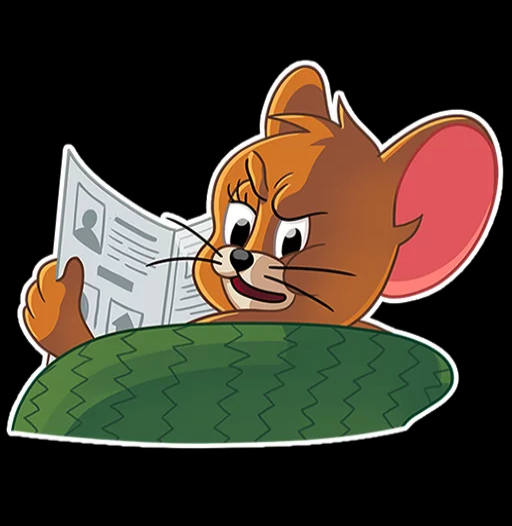 Zadatak za srijedu,  13. svibnja 2020.:Guten Tag Kinder! Najprije zapišite u bilježnicu:         Schularbeit               13.5.2020der Kugelschreiber = der K _ _ _    (skraćeni naziv)der Lehrer_ _ _ _   = učiteljev/ učiteljičin stoldie T _ f _ _ = pločaSada pogledajte kratku prezentaciju „Schulsachen“ na sljedećoj poveznici: https://youtu.be/zbE4SHWvRdw  (trajanje 2:10). Osim školskog pribora, u videu ćemo vidjeti i neke predmete koji se nalaze u učionici.  Zaustavite video kada vam to treba kako bi mogli dopisati slova koja nedostaju u riječima u bilježnici.Ispod tih riječi u bilježnicu zapiši pitanje: Was hast du in deinem Mäppchen?  (Što imaš u pernici?)Ich habe …. Odgovori na postavljeno pitanje te na kraju nacrtaj što sve imaš u svojoj pernici.Za kraj u radnoj bilježnici- im Arbeitsheft auf Seite 50, macht die Übung 9! I nakon toga možete na igranje!   Danas mi ništa ne morate slati mailom! 